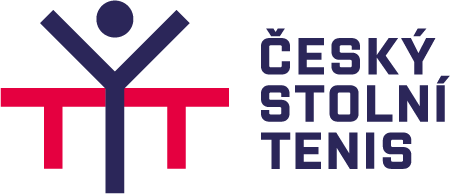 22.12.2022ČESKÝ POHÁR – II. stupeňZPRÁVA č. 11 - závěrečná zpráva z 32. ročníku 2022  Finálový turnaj – Kutná Hora 18.12.2022	Muži	Semifinále	HB Ostrov H.Brod A	- 	SKST Liberec A	5 : 4		HB Ostrov H.Brod B	-	SF SKK El Niňo Praha A	1 : 5		Finále	HB Ostrov H.Brod A	-	SF SKK El Niňo Praha A	1 : 5		o 3.místo	SKST Liberec A	-	HB Ostrov H.Brod B	5 : 2			1. SF SKK El Niňo A	Vráblík Jiří, Konečný Tomáš, Onderka František, Zelinka Jakub	2. HB Ostrov H.Brod A	Širuček Pavel, Tregler Tomáš, Prokopcov Dmitrij, Vondráček Filip	3. SKST Liberec A	Shouman Mohamed, Seibert Jakub, Beneš Michal	4. HB Ostrov H.Brod B	Skála Radek, Květoň Ondřej, Brhel Štěpán, Jadrný Šimon.	Ženy 	Semifinále	SKST PLUS Hodonín	-	MH stolní tenis Ostrava	5 : 0		SK Dobré	-	TT Moravský Krumlov A	3 : 5	Finále	SKST PLUS Hodonín	-	TT Moravský Krumlov A	5 : 0	  	o 3.místo	MH stolní tenis Ostrava	-	SK Dobré	1 : 5	1. SKST Plus Hodonín	Grofová Karin, Ševčíková Markéta, Klempererová Anna	2. TT Mor. Krumlov 	Chernyavskaya Ekaterina, Yoshida Mitsuki, Harabaszová Lenka,		Růžičková Daniela	3. SK Dobré		Blašková Zdena, Koďousková Eliška, Šichanová Vendula, 				Sazimová Adéla	4. MH ST Ostrava		Mikulcová Kristýna, Vašendová Jana, Kapounová Barbora.Výsledky jednotlivých zápasů jsou ve STISu.Hodnocení 32. ročníku ČP bude provedeno v závěrečném hodnocení soutěží.Příloha : Hrací plány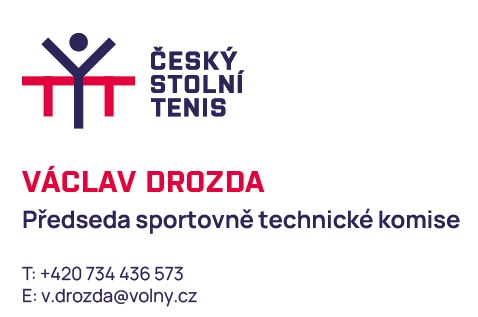 